Civil War PoliticsLeadersBeliefsDuring WarAfter WarRepublicans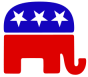 Radical RepublicansPeace Democrats/ “Copperheads” 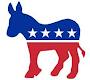 War DemocratsNational Union PartySouthern Democrats 